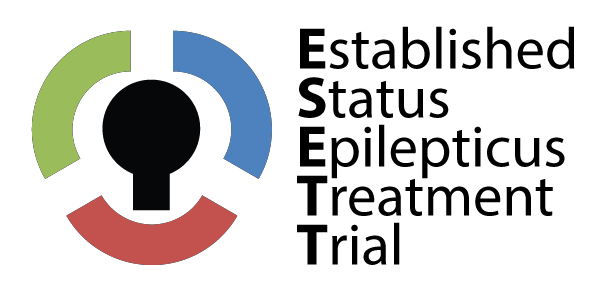 ESETT, Established Status Epilepticus Treatment Trial.UCSF Community Consultation and Public Disclosure Plan Public Disclosure-Newspaper Ads placed in:El Tecolote San Francisco based Spanish Language Daily Newspaper.International Daily News, a daily Chinese language newspaper in San FranciscoSan Francisco Chronicle, San Francisco’s most widely distributed daily English language newspaper. SF Weekly, a weekly free newspaperRussian Life Daily Newspaper Public Disclosure-On line articles. The Northern California Epilepsy Foundation Website at http://www.epilepsynorcal.org/  and electronic newsletterUCSF Brain and Spinal Injury Center (BASIC) website at http://www.brainandspinalinjury.org/ UCSF Today-the UCSF website homepage at http://www.ucsf.edu/ Public Disclosure-Flyers distributed at Flyers to patients and caregivers at UCSF and CPMC Pediatric and adult epilepsy clinics.Project Homeless Connect, next is March 11th Public Disclosure Radio StationsPublic Service announcement on Radio UnivisionPSA in Cantonese and Mandarin on radio station KUSF FM Radio.Community Consultations-Group presentations.FATE (Families/caregivers of Adolescents/children Thriving with Epilepsy) Support Group meeting. (UCSF). Bayview Community meeting, a community meeting in the Bayview/Hunter’s Point neighborhood of SF.Brainstorm, a TBI support groupEpilepsy Foundation of Northern California, epilepsy support group members.Salvation Army Adult Rehabilitation Services Harbor Light Center at 503-3003 (chemical dependency tx rehab for adults, men and women in SF) SF General Hospital TBI Clinic/TBI support groupSan Francisco Motorcycle Club University of San Francisco Annual Health Fair